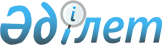 Об оказании единовременной социальной помощи
					
			Утративший силу
			
			
		
					Постановление Жылыойского районного акимата Атырауской области от 24 апреля 2012 года № 126. Зарегистрировано Департаментом юстиции Атырауской области 3 мая 2012 года № 4-2-173. Утратило силу - постановлением Жылыойского районного акимата Атырауской области № 123 от 07 марта 2013 года      Сноска. Утратило силу - постановлением Жылыойского районного акимата Атырауской области № 123 от 07.03.2013

      В соответствии с подпунктом 14) пункта 1 статьи 31 Закона Республики Казахстан от 23 января 2001 года "О местном государственном управлении и самоуправлении в Республике Казахстан", статьей 20 Закона Республики Казахстан от 28 апреля 1995 года "О льготах и социальной защите участников, инвалидов Великой Отечественной войны и лиц, приравненных к ним", и с решением районного маслихата от 12 декабря 2011 года № 31-3 "О районном бюджете на 2012-2014 годы" акимат района ПОСТАНОВЛЯЕТ:



      1. Оказать единовременную социальную помощь следующим категориям граждан:



      1) участникам и инвалидам Великой Отечественной войны в размере 100 000 (сто тысяч) тенге;



      2) участникам боевых действий на территории других государств, а именно:

      военнослужащим Советской Армии, Военно-Морского Флота, Комитета государственной безопасности, лицам рядового и начальствующего состава Министерства внутренних дел бывшего Союза ССР (включая военных специалистов и советников), которые в соответствии с решениями правительственных органов бывшего Союза ССР принимали участие в боевых действиях на территории других государств, военнообязанным, призывавшиеся на учебные сборы и направлявшиеся в Афганистан в период ведения боевых действий военнослужащим автомобильных батальонов, направлявшиеся в Афганистан для доставки грузов в эту страну в период ведения боевых действий, военнослужащим летного состава, совершавшие вылеты на боевые задания в Афганистан с территории бывшего Союза ССР, рабочим и служащим, обслуживавшие советский воинский контингент в Афганистане, получившие ранения, контузии или увечья, либо награжденные орденами и медалями бывшего Союза ССР за участие в обеспечении боевых действий, рабочим и служащим соответствующих категорий, обслуживающие действующие воинские контингенты в других странах и ставшие инвалидами вследствие ранения, контузии, увечья либо заболевания, полученных в период ведения боевых действий в размере 5000 (пяти тысяч) тенге;



      3) лицам, принимавших участие в ликвидации последствий катастрофы на Чернобыльской АЭС в 1986-1987 годах, других радиационных катастроф и аварий на объектах гражданского или военного назначения, а также участвовавших непосредственно в ядерных испытаниях, учениях и лицам, ставшие инвалидами вследствие катастрофы на Чернобыльской АЭС и других радиационных катастроф и аварий на объектах гражданского или военного назначения, испытания ядерного оружия, и их детям, инвалидность которых генетически связана с радиационным облучением одного из родителей в размере 5000 (пяти тысяч) тенге;



      4) супругам (супругу) воинов, погибших в годы Великой Отечественной войны не вступивших в повторный брак и лицам, награжденные орденами и медалями бывшего Союза ССР за самоотверженный труд и безупречную воинскую службу в тылу в годы Великой Отечественной войны в размере 5000 (пяти тысяч) тенге;



      5) инвалидам первой, второй, третьей группы в размере 5000 (пять тысяч) тенге;



      6) детям–инвалидам до восемнадцати лет в размере 5000 (пять тысяч) тенге.

      Сноска. Пункт 1 дополнен подпунктами 5, 6 постановлением Жылыойского районного акимата Атырауской области от 20.09.2012 № 318 (вводится в действие по истечении десяти календарных дней после дня его первого официального опубликования).



      2. Назначить уполномоченным органом по выплате социальной помощи государственное учреждение "Отдел занятости и социальных программ Жылыойского района".



      3. Контроль за исполнением настоящего постановления возложить на заместителя акима района Елтезерова И.



      4. Настоящее постановление вводится в действие по истечении десяти календарных дней после дня его первого официального опубликования.      Аким района                                Р. Нугманов
					© 2012. РГП на ПХВ «Институт законодательства и правовой информации Республики Казахстан» Министерства юстиции Республики Казахстан
				